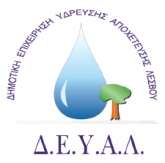 ΔΙΑΔΗΜΟΤΙΚΗ ΕΠΙΧΕΙΡΗΣΗ				ΜΥΤΙΛΗΝΗ 31-1-24ΥΔΡΕΥΣΗΣ ΑΠΟΧΕΤΕΥΣΗΣ					ΑΠ: 964	ΛΕΣΒΟΥΠΡΟΣ: Μ.Μ.Ε.ΔΕΛΤΙΟ ΤΥΠΟΥΣας πληροφορούμε ότι, στα πλαίσια εκτέλεσης του έργου "ΟΛΟΚΛΗΡΩΣΗ ΑΠΟΧΕΤΕΥΤΙΚΟΥ ΔΙΚΤΥΟΥ ΑΓΙΑΣ ΠΑΡΑΣΚΕΥΗΣ ΔΗΜΟΥ ΔΥΤΙΚΗΣ ΛΕΣΒΟΥ"και έχοντας υπόψη την Έγκριση Κυκλοφοριακών Ρυθμίσεων στην Αγία Παρασκευή Δήμου Δυτικής Λέσβου  (Αριθμ. 303/23 απόφαση τουΔημοτικού ΣυμβουλίουΑΔΑ:910A46ΜΓΘ5-ΤΡΛ), από τηνΠέμπτη01/02/2024και ώρα 7.00μ.μ.,θα ξεκινήσουν εργασίεςστην κεντρική οδό «Επαρχ. Οδός Πηγής- Μανταμάδου»  και στην προέκταση της οδούΒερναδάκη, στην Αγία Παρασκευή .Τα οχήματα που κατευθύνονται εκτός του οικισμού θα διέρχονταιαπό την Περιφερειακήοδόγια την αποφυγή καθυστερήσεων στη κίνηση λόγω των εργασιών Τα οχήματα των μόνιμων κατοίκων του οικισμού, θα κινούνται μέσω της Περιφερειακού οδού και των παρακείμενων οδών του οικισμού Θα ληφθεί  κάθε πρόσφορο μέσο για τη ρύθμιση της κυκλοφορίας, τοποθετώντας κατάλληλες πινακίδες σήμανσης Από  τη ΔΕΥΑΛ 